1  La croissance des villes sur le territoire françaisA) Une forte croissance urbainedepuis les années 1950, forte croissance démographique des villes aujourd’hui, les villes du Sud (ex. : Toulouse) et du Grand Ouest (ex. : Nantes) sont les plus attractiveselles bénéficient de l’essor de nouvelles activités économiques et de la recherche d’une meilleure qualité de vieB) Les aires urbainesaire urbaine = pôle urbain (ville-centre + banlieue) et communes périurbaineson peut donc appartenir à une aire urbaine tout en vivant à la campagne dans une commune périurbaine2 La métropolisation du territoire françaisA) La concentration des emplois dans les métropolesle territoire français est marqué par la métropolisation (liée à la mondialisation)les métropoles concentrent :les emplois qualifiésles sièges d’entreprisesles activités de recherche et de développementconséquence : la population de ces grandes villes augmenteB) La place exceptionnelle de Parisl’agglomération parisienne profite de la métropolisationsa taille remarquable par rapport aux autres grandes villes est un trait caractéristique du territoire françaisC) L’augmentation des inégalités dans les villesla concentration des centres-villes entraine le départ des populations les plus pauvres vers les périphéries urbainesconséquence : des inégalités socio-spatiales croissantes3 La périurbanisationA) L’étalement urbainla croissance urbaine entraine un fort étalement urbainla voiture individuelle et le développement des infrastructures de transport favorisent cet étalementle prix du foncier (logement) est moins élevé dans les communes périurbaines que dans les centres-villesB) Les conséquences de la périurbanisationmigrations pendulaires engorgement des principaux axes de transport aux heures de pointeartificialisation des terres agricoles en périphérie des villesDéfinitionsAire urbaineEspace constitué du pôle urbain (ville-centre et ses banlieues) et de la couronne périurbaine (les communes périurbaines).Croissance urbaineAugmentation de la population des villes.Étalement urbainAugmentation de la superficie des espaces urbains due au développement d’un habitat peu dense (maisons individuelles) et à la généralisation de l’automobile.MétropoleGrande ville où sont concentrés les lieux de pouvoir politique, économique et culturel.MétropolisationConcentration des activités et des pouvoirs dans les plus grandes villes.Migrations pendulairesDéplacements quotidiens entre le lieu de résidence et le lieu de travail.MondialisationEnsemble de relations (économiques, culturelles, etc.) mettant en contact les différents espaces de la planète.PériurbanisationDiffusion de l’urbanisation dans un espace encore rural. 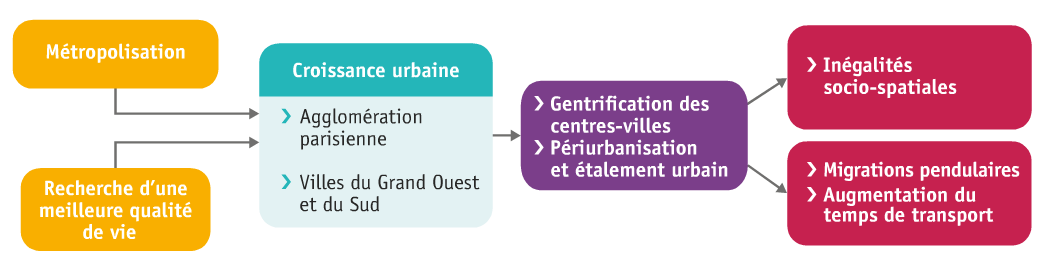 